Fulde visningsnavn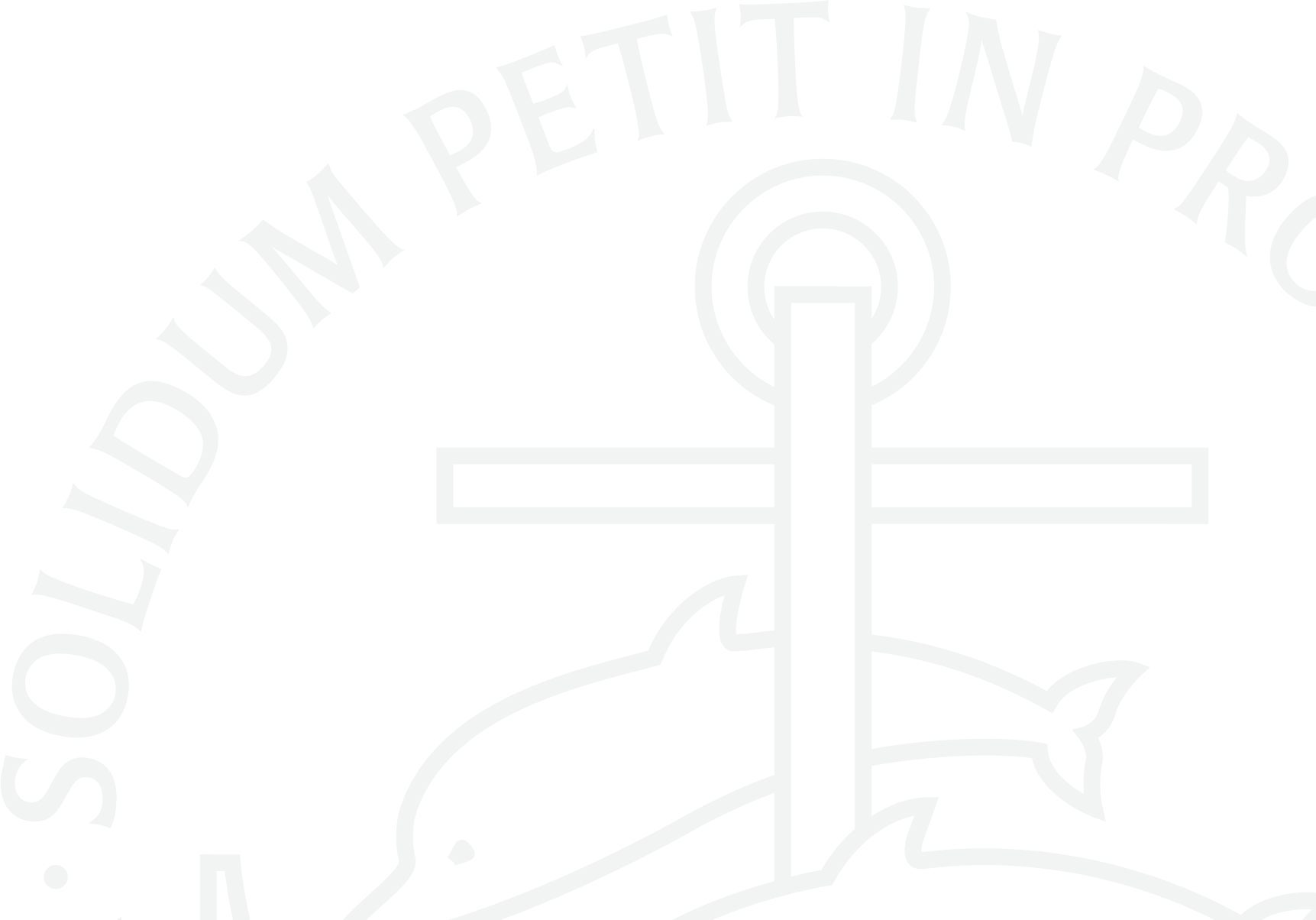 TITELFulde visningsnavnTITELFulde visningsnavnTITELFulde visningsnavnTITEL